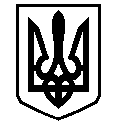 У К Р А Ї Н АВАСИЛІВСЬКА МІСЬКА РАДАЗАПОРІЗЬКОЇ ОБЛАСТІсьомого скликаннятридцять п’ята (позачергова)  сесіяР  І  Ш  Е  Н  Н  Я 04 жовтня 2018                                                                                                             № 35Про поновлення договору оренди землі для будівництва магазину в м. Василівка, м-н 40 років Перемоги 3а  малому приватному підприємству «Червень»Керуючись ст. 26 Закону України «Про місцеве самоврядування в Україні», ст.ст.12,122 Земельного кодексу України, ст. 33  Закону України «Про  оренду землі», Законом України «Про внесення змін до деяких законодавчих актів  України щодо розмежування земель державної та комунальної власності»,	розглянувши заяву  малого приватного підприємства «Червень»,  про поновлення  договору  оренди земельної ділянки в м. Василівка, м-н 40 років Перемоги 3а  в зв’язку з тим,  що після  закінчення терміну договору оренди дане підприємство продовжує виконувати  обов’язки орендаря та на земельній ділянці розташований об’єкт незавершеного будівництва (фундамент)  Василівська міська рада В И Р І Ш И Л А;1. Поновити  малому приватному підприємству «Червень» договір оренди землі,  кадастровий номер 2320910100:06:001:0003, із земель житлової та громадської забудови  площею   0,0253  га   для будівництва магазину  (згідно КВЦПЗ- 03.07- для будівництва та обслуговування будівель торгівлі)   в м. Василівка,  м-н 40 років Перемоги, 3а,   терміном на  один рік.2. Доручити міському голові  в місячний термін укласти  з малим приватним  підприємством «Червень» додаткову угоду до договору оренди землі площею 0,0253 га     для будівництва магазину  в м. Василівка, м-н 40 років Перемоги, 3а,   зареєстрованого у Василівському районному відділі Запорізької регіональної філії ДП «Центр Державного земельного кадастру при Держкомземі України»  21.06.2007 року за № 040726600018.3. Зобов’язати мале приватне підприємство «Червень» в річний термін завершити будівництво та ввести в експлуатацію об’єкт нерухомості.4. Контроль за виконанням цього рішення покласти на постійну комісію міської ради з питань земельних відносин та земельного кадастру, благоустрою міста та забезпечення екологічної безпеки життєдіяльності населення.Міський голова                                                                                                     Л.М. Цибульняк